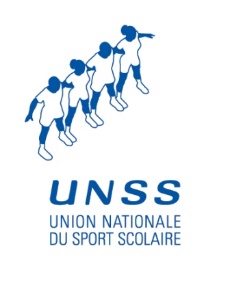 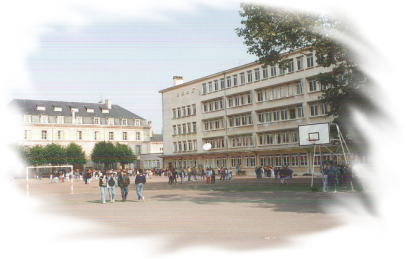 Bulletin d’inscriptionde l’Association sportivedu collège René DESCARTES de ChâtelleraultJe soussigné(e) …………………………………………………………………………………………………………………………………………………Demeurant……………………………………………………………………………………………………………………………………………………….Autorise l’élève…………………………………………………………………………………………………………………………………………………Né le…………………………………………………………….Classe……………………………………1/2 ou ExterneN° de téléphone………………………………………………………………………………………………………………………………………………..à faire partie de l’Association Sportive du Collège René Descartes. De ce fait il s’engage à participer aux compétitions le mercredi après-midi.J’accepte que les responsables de l’Association Sportive autorisent en mon nom une intervention médicale ou chirurgicale en cas de besoin.                                                 Oui                   NonJ’autorise mon enfant à se rendre seul sur le lieu des compétitions de déroulant à Châtellerault et à en repartir dés la fin de la rencontre.Mon enfant est assuré(e) (responsabilité civile et individuelle accidents)Nom de la compagnie :……………………………………………………………………………………………………………………………………..Fait à ………………………………………le………………………..		                       Signature	            N° LICENCE 20 627 ……	                                                                                CATEGORIE    BF BG MF MG CF CGChèque de 20 euros à l’ordre de: « L’Association Sportive du Collège René Descartes »SPORTS CHOISISSPORTS CHOISISSPORTS CHOISIS123CHEQUE N°BANQUELIQUIDE